St. Paul Catholic School Council MeetingOctober 20th, 2021In Attendance:	Amy Mignault, Lori Bryden, Denise Sammon, Nikki Dennee, Celina Santos, John Gowsell, Jeff Morgenstern, Kristie Timmons, Kayla Hay, Lisa RoloRegrets: Pam Moore1.  Call to Order and Prayer led by Lori Bryden2.  Conflict of Interest – none declared3.  Adoption of the Agenda – Motion by John Gowsell, 2nd by Jeff Morgenstern4.  Adoption of the Minutes –September 22,2021 – Motion by Lisa Rolo, 2nd by Amy Mignault5. Business Arising from the minutes:Traffic update: The city of Kingston came to do their assessment. Waiting for the update back from the City. The police also assessed Lord Strathcona on the same day. Nikki to investigate how downtown school, Winston Churchill has a crossing guard6. Teacher/Principal Report:Sports have started again. Soccer for the seniors – Mr. Dupuis is coaching. Ultimate frisbee league for grade 6-8. Final game had the whole school outside to watch.7.  Correspondence:  Cannabis and Vaping – Selina Mackie, the Board Social Worker would like to join one of our meetings. Lori to confirm timingFoundation Silent Auction – Lori is co-Chairing the event, from Dec. 1st to 7th. Asking schools to contribute baskets. Asked if Council could provide a financial contribution. John Gowsell motioned to give $200 to the Foundation silent auction. 2nd by Jeff Morgenstern.8. Committee Reports:Fundraising- Purdys chocolate – first week in November. Deadline is November 30th. Spirit wear deadline is November 3rd. Gingerbread tickets for next week. Pumpkin drop off November 2nd and 3rd. 8:30-3:30pm. Lisa to pick up at end of day Wednesday.  Treasury- will work on the budget for 2021/22. Motion by Jeff Morgenstern to approve the budget with the $200 silent auction, 2nd by John Gowsell. Jeff Morgenstern motioned to move remaining funds over to the Playground Renewal fund. 2nd by Amy Mignault.Playground – The project is complete except for the hoops needing to be changed to the orange ones as well as some two cold patches. Parish Report: NAOAPCE: NANewsletter/Website: Purdy’s, clothing, anything else – send Lori an email9. New Business: Council Meetings – parent involvement grant. Potential for a spring BBQ Potential for larger initiatives/parent reaching out grant OAPCE – Nikki is the new Co-Chair Review of the Council School of Conduct – Regarding running effective meetings, Nikki Dennee motioned to move the treasury report and fundraising report to distribution before the meeting. 2nd by Amy Mignault. Amy motioned to remove the playground report from the agenda since it’s more financial at this point (plus outstanding issues). 2nd by John GowsellAdjournment: Amy Mignault and 2nd by Kristie TimminsNext meeting: Wednesday, November17th @ 7pmSt. Paul Catholic Parent Council Meeting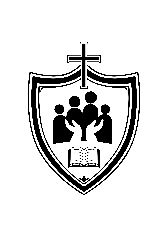 Principal’s ReportOctober 20, 2021Discipleship:Theme: GratitudeStaff and students- gratitude journalsPresentation to Family of Schools (video and powerpoint)Sacraments:Meeting with Parish: First Communion Dates: Oct. 23, 24 and Nov. 13Sacrament of Confirmation-information will be sent to parents of Grade 9 students. Beginning in November, students will have the opportunity to receive their sacrament.Upcoming Virtual Mass Dates: November 10, 2021 (readings by St. Paul)Scholarship:We purchased 5 new computers which are being used by students in Mr. Garrison’s room for assistive technology purposes (text to speech)Math Coding- How to Code a Sandcastle Play by Thousand Islands’ Playhouse-Gr. 1-4 virtually (Kinder-Grade 5)Kinder Speech and Language Groups-Board supported with SLP Assistant, Krista Fenwick on Monday and Wednesday afternoon in kinder class. Five students are involved.Stewardship:Eco Schools: yard clean up weekly (student volunteers)Food Sharing and PC Grant-fridge being purchased for Food Sharing ProgramLori met with Greg McLean from the City of Kingston at end of day to review my request for a crossing line and crossing guard. The city is going to continue investigating in the next few weeks.Gr. 6/7 entered the Fire Safety Contest and placed second. First place received $1000 so we will provide $100 as a prize to Gr. 6/7 from the school for their participation and good work.Upcoming:Halloween Week at St. Paul Monday is Monster Math Monday.  Students will be challenged to guess how many monsters are displayed on the walls throughout the school.Tuesday is Terrifying Tuesday.  Students will be given time in class to draw a "terrifying" monster for our schoolwide Monster Art Contest.  Wednesday (or HalloWednesday!) is Wacky Wig Wednesday.  Students are invited to wear their wackiest hair styles or wigs.Thursday is Thrashing-Clashing Thursday.  Students are invited to wear their most clashing outfits. Students can also decorate their facemasks (at home) in a Halloween theme, or wear facemasks that are already Halloween themed.  (NOTE:  NOT costume masks, just Covid-style facemasks)Friday is Funky Fun Friday.  Students will be doing some fun Halloween activities in class.Correspondence:Silent Auction Gifts from CWL for First CommunicantsLetter from Legion about the cancellation of their Poster, Essay contests this yearRequest from Selina Mackie to School CouncilsDear Administrators,In accordance with the ongoing Substance Use and Addictions Strategy that falls within the 2021 - 2022 Mental Health, Addictions, and Wellness Strategy, Melanie Dunlop and I plan to visit a parent council meeting of each school in ALCDSB this year to continue to promote cannabis and vaping awareness amongst our community.  Our hope is to present in person wherever/whenever possible.A spreadsheet will be shared in an email immediately following this one and we are asking that you provide three possible date options for us to present at your school community's parent council meeting.  We are asking for three dates as we recognize that the scheduling of 30+ meetings is an ambitious endeavor that will require some coordination, so we ask for your flexibility.Please see the spread sheet and provide three dates by Friday 29 October.  We will confirm dates as soon as possible.Many thanks and we look forward to presenting at your parent council meeting.Have a lovely week.
Selina Mackie MSW, RSW